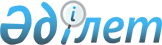 Қауымдық сервитут белгілеу туралыАқтөбе облысы Мұғалжар ауданы әкімдігінің 2021 жылғы 26 сәуірдегі № 133 қаулысы. Ақтөбе облысының Әділет департаментінде 2021 жылғы 27 сәуірде № 8279 болып тіркелді
      Қазақстан Республикасының 2003 жылғы 20 маусымдағы Жер кодексінің 17 бабының 1-1) тармақшасына, 69 бабының 4 тармағына және 71-1 бабының 2 тармағына, Қазақстан Республикасының 2001 жылғы 23 қаңтардағы "Қазақстан Республикасындағы жергілікті мемлекеттік басқару және өзін-өзі басқару туралы" Заңының 31 бабына сәйкес, Мұғалжар ауданының әкімдігі ҚАУЛЫ ЕТЕДІ:
      1. "ERG Exploration" акционерлік қоғамымен пайдалы қазбаларды барлау үшін, Мұғалжар ауданы Құмсай ауылдық округі аумағында орналасқан жалпы алаңы 895 гектар жер учаскесіне жер пайдаланушылардан алып қоймай, 2025 жылдың 24 желтоқсанына дейінгі мерзімге қауымдық сервитут белгіленсін.
      2. "Мұғалжар ауданы бойынша жер қатынастары бөлімі" мемлекеттік мекемесі заңнамада белгіленген тәртіппен:
      1) осы қаулыны Ақтөбе облысының Әділет департаментінде мемлекеттік тіркеуді;
      2) осы қаулыны оны ресми жариялағаннан кейін Мұғалжар ауданы әкімдігінің интернет – ресурсында орналастыруды қамтамасыз етсін.
      3. Осы қаулының орындалуын бақылау аудан әкімінің жетекшілік ететін орынбасарына жүктелсін.
      4. Осы қаулы оның алғашқы ресми жарияланған күнінен бастап қолданысқа енгізіледі.
					© 2012. Қазақстан Республикасы Әділет министрлігінің «Қазақстан Республикасының Заңнама және құқықтық ақпарат институты» ШЖҚ РМК
				
      Мұғалжар ауданының әкімі 

А. Шериязданов
